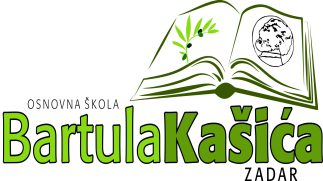 Osnovna škola Bartula Kašića Bribirski prilaz 2 23 000 ZadarTel:023/321 -397  Fax:023/323-620Email: ured@os-bkasica-zadar.skole.hrWEB stranica Škole: http://www.os-bkasica-zadar.skole.hr/ KLASA:112-03/17-01/12URBROJ:2198/01-20-17-03U Zadru, 25.rujna  2017.Temeljem čl.  114.st.1. Zakona o odgoju i obrazovanju u osnovnoj i srednjoj školi (NN 87/08, 86/09, 92/10, 86/09, 92/10, 105/10, 90/11, 5/12, 16/12, 86/12, 94/13,152/14 i 7/17) , čl. 72. Statuta škole, i čl. 10 . Pravilnika o radu Ravnateljica škole uz prethodnu suglasnost Školskog odbora donosiO D L U K Uo  zasnivanje radnog odnosa sa Božom Zekanovićem, SSS, soboslikar i ličilac sa položenim stručnim ispitom za ložača centralnog grijanja, hrvatski branitelj iz Domovinskog rata,  prima se na radno mjesto školskog majstora-ložača centralnog grijanja, na neodređeno puno radno vrijeme Josipom Kvartučem, VSS,prof.kineziologije, prima se na radno mjesto učitelja tjelesne i zdravstvene kulture, na neodređeno puno radno vrijeme O b r a z l o ž e n  jeNatječaji su objavljeni na Hrvatskom zavodu za zapošljavanje dana 6. rujna 2017.          Nakon razmatranja zaprimljenih molbi utvrđeno je da izabrani kandidati ispunjavaju opće i posebne uvjete propisane čl. 105. Zakona o odgoju i obrazovanju u osnovnoj i srednjoj školi i propisane uvjete sukladno Pravilniku o radu OŠ Bartula Kašića Zadar .Školski odbor na sjednici održanoj dana 22. rujna 2017. dao je suglasnost na prijedloge ravnateljice za zasnivanje radnog odnosa sa izabranim kandidatima. Ova odluka stupa na snagu s danom donošenja O ovoj odluci biti će obaviješteni svi kandidati koji su se natjecali putem mrežne stranice škole.Ravnateljica:Katica Skukan, prof.Dostaviti:1.Psimohrana2. Mrežna stranica Škole3.Pismohrana